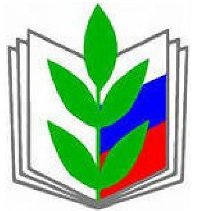 Общероссийский профсоюз образованияПервичная профсоюзная организация Ильковской СОШБеловского района Курской областиПротокол №6Заседание профсоюзного комитета Ильковской СОШот  22 февраля 2024 годаПовестка дня.Присутствовало – 19 чел.1.О праздновании Дня защитника Отечества и 8 марта.2.  О согласовании проекта приказа по выплатам стимулирующего характера за интенсивность и высокие результаты работы  работникам школыПредседатель профкома:                                                     Науменко Е.В.